25TH ANNIVERSARY OF THE ARTILLERY CLERKS’ ASSOCIATION AND REUNION DINNER  The 25th Anniversary of the Artillery Clerks’ Association will be held in the Royal Artillery Sergeants’ Mess, Larkhill over the weekend of Friday 23rd to Sunday 26th June 2023. Our principal guest for the Association Dinner will be the Master Gunner St James’s Park who has confirmed his attendance. This special Reunion weekend and Association Dinner is open to all members of the Artillery Clerks’ Association and partners. A strong attendance is encouraged to celebrate this significant event in true AC style. The Association web page will be updated regularly with a list of those who have confirmed their attendance. Visit this site on a regular basis to keep current with developments.The Reunion Programme	Friday night	1645 - 1730 hrs		-	Evening Meal (Sgts’ Mess – Pay-As-You-Dine)	1900 - 2300 hrs		-	Sgts' Mess Bar Open	Saturday 0900 - 1300 hrs		-	Brunch available (Sgts’ Mess – Pay-As-You-Dine)1030 - 1200 hrs		-	Visit to the RA Mess Silver Room1200 - 1400 hrs		-	Brunch available and Bar open in Sgts Mess Afternoon			-	Free Time1900 hrs			-	Re-union Photograph1900 - 1930 hrs		-	Pre-Dinner Drinks1930 hrs			-	Reunion Dinner	Sunday morning	0900 - 1300 hrs		-	Brunch Breakfast (Sgts’ Mess – Pay-As-You-Dine)Co-Ord InstructionsDressFriday evening: Suit or Jacket/Casual, sporting the Association Tie..Reunion Dinner: Mess Dress for serving members and Black Tie (with miniatures) for retired members. Partners are requested to wear attire appropriate for the evening.AccommodationOfficers’ Mess:  Members wishing to use the Officers’ Mess are asked to contact the Officers’ Mess Secretary direct on 01980 845814 to book their own accommodation. These members will pay for the Reunion Dinner cost only to the Reunion Secretary but must settle their own Mess Bill direct with the Officers’ Mess before they leave.Sergeants’ Mess:  The Sgts Mess accommodation is single en-suite rooms in transit blocks only suitable for those not accompanied. These are chargeable and the total cost of the Reunion will depend on the length of your stay. The Reunion Secretary will centrally book all Sgts’ Mess accommodation. Those staying in the Sgts Mess are advised to bring towels.Hotel/B&B Accommodation:  Those members bringing partners are encouraged to book suitable local accommodation at their own expense and notify the Reunion Secretary accordingly so that transport to and from on the dinner night can be considered by the Committee. Some examples of local hotels are given below.Travelodge, Countess Services, A303 Eastbound, Amesbury, SP4 7AS - 0871 984 6218Travel lodgeHoliday Inn. Solstice Park, Nr Amesbury, SP4 7SQ - 0345 241 3535Holiday InnStonehenge Inn, 2 Stonehenge Rd, Durrington, SP4 8BN - 01722 433186http://thestonehengeinn.co.uk/The advice is to book early as these hotels tend to fill quickly during the summer months.CostsThe cost of the Reunion Dinner is £50 per person. Where members are staying in the Sgts’ Mess accommodation there will be a small charge depending on the length of stay. Therefore, for those bringing partners and staying in a hotel or Officers Mess the cost of the dinner will be £100.Prices are shown below:Dinner Only										£50.00 per personSgts Mess Accommodation 				 			£17.00 per nightPay-As-You-DineThe Central Sergeants’ Mess is now a Pay as You Dine facility, so individuals will be asked to pay for each meal they take (less the Reunion Dinner). Prices are very reasonable, but make sure you have change in your pocket at mealtimes! Attendance Form and Reunion Payment OptionsNotification of attendance must be completed and sent, either by post, email or using the link within the AC Web site to the Reunion Secretary no later than Thursday 1st June 2023 to allow the Reunion Secretary time to book your accommodation for the weekend and Reunion Dinner. There are two options available for paying for the Reunion weekend and Association Dinner:
Electronic transfer: Complete the attendance form, email it to the Reunion Secretary and use the link on the web site and make an electronic bank transfer, using your surname as the reference, to:  
Acct No:     40945706     Sort Code: 20-75-01Post: Payment by cheque, made payable to the ‘Artillery Clerks’ Association’ and sent to the Reunion Sec.Artillery Centre Access & ParkingThe post code for the Artillery Centre, Larkhill is SP4 8QT. All access to the camp should be as follows:VCP 1 (Ross Rd) – this is new 24/7 gateVCP 2 (Glover Rd) – this is the gate that you are most familiar with, however it is only open to visitors booking in from 0700-1500 Mon to Fri. It is closed at weekends.A list of attendees for the weekend will be held by the Guardroom who will issue a valid Gate Pass. You will need to show this pass in your car window screen throughout your stay in the Artillery Centre. The Guardroom can advise on the location of designated car parks. Please bring ID with your photograph on it with you.PhotographyPlease be advised that a professional photographer will be taking pictures throughout this unique Reunion for publication in Crossed Quills and on the Association website. If anyone does not wish to be included in photographs, please advise the Reunion Secretary accordingly on the evening.ApologiesIf you are unable to attend, it would be appreciated if you could send some form of message or greeting to be included in the dinner programme.This letter is being sent to Association members only. If there are former Artillery Clerks that you know out there who would like to attend the Reunion, I propose that you recruit him (or her!) into the Association and put them in contact with me or the Secretary.Given that this is a special occasion and celebration, it will be great to see as many members as possible for Dinner on Saturday night; and of course, a strong attendance on the Friday to start the weekend in style. I look forward to seeing you all in June.If you have any questions regarding the Reunion please do not hesitate to contact a member of the committee.Ubique Roy DealReunion Secretary Attachment: Attendance ProformaTo:	Roy H Deal MBE25th ARTILLERY CLERKS’ REUNION ANNIVERSARYATTENDANCE PROFORMAI will / will not be attending the reunion.I will be attending with my partner    Yes/No. My Partner’s name is:…………………… I have booked hotel accommodation at …………………………. (Enter name/location)Sgts Mess accommodation required:    Friday Night: Yes/No    Saturday Night: Yes/No	    Special dietary needs (Reunion Dinner only) 							I have enclosed my cheque payable to ‘Artillery Clerks’ Association’ for 		____   (amount)OrI have transferred …………………………(Amount) into the AC FundSigned: 							 	Date: 				PLEASE RETURN TO THE REUNION SECRETARY BY THURSDAY 1ST JUNE 2023 Or email to: reunion-sec@artyclerkassn.org From: Roy H Deal MBEFrom: Roy H Deal MBEFrom: Roy H Deal MBEFrom: Roy H Deal MBE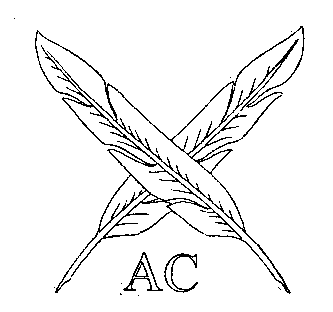 Artillery Clerks’ AssociationReunion SecretaryArtillery Clerks’ AssociationReunion SecretaryAssociation MembersAssociation MembersReference:  ACR/23/1Date:  30 September 2022Reference:  ACR/23/1Date:  30 September 2022From:From:From:Date of Birth:Civ Tel No:Civ Tel No:Former Rank:E-Mail Address:Postal Address:Vehicle details:VRNVehicle details:VRNMake & ModelColour